Diamond Farm Stingrays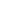 WEEKLY UPDATE - June 29, 2014DF STINGRAYS WEEKLY UPDATE - JUNE 29PRACTICESALL practices are scheduled at DF -- NO QOP practicesUPCOMING MEETSA Meet - our last home meet of the season!Forest Knolls at DF - Saturday, July 5Set Up Crew Arrive: 7:30AMSwimmers Arrive: 7:45 AMWarm Ups: 8:00AMMeet Theme: USA!!!Post Meet Restaurant: Ledo Pizza in Travillah, 10058 Darnstown Road, Rockville, MD #: 301-424-2700 -- 20% of the proceeds will be given back to the team.Note:  Please commit or decline (RSVP) on the website by Wednesday 12Noon so coaches can create the line-up.  Remember to sign up for a Volunteer Position.Mini Meet- Sarah Auer - Sunday, July 13Deadline for sign-ups - Sunday, July 13 is July 3.Submit registration forms to Susie Chung (susie060@gmail.com)Swim A Thon UpdateThank you for all of the support!  Here is a brief run-down of the event.Total Swim A Thoners: 43Total Lengths Swum as a team: 4,368Total Meters Swum as a team: 109,200Check out the results on the Stingray bulletin board at the pool.REMEMBER...submit pledges to Carole Valis by JULY 2 Coaches CornerSwimmers of the Week:  Andrew Shigetomi and Kern Lee --- Congratulations! - Expect a long week of starts , turns and finishes. - Please have swimmers arrive 5 minutes before each practice to ensure a prompt start time -- caps & goggles on and ready to swim.DF PoolRemember to collect your passes upon departure.HAPPY 4TH OF JULY!